Balkánské války (1912 – 1913)Série válečných konfliktů na jihu Balkánského poloostrovaPředcházely 1. světové válce, důvody v podstatě stejné jako u níSituace:Osmanská říše (Turecko), která dříve Balkán ovládala, už v 19. století přišla o mnohá území, vznikly nové státy – Řecko (1830), Srbsko (1878), Černá Hora (1878), Bulharsko (1878, resp. 1908), Rumunsko (1878)Turecko ovládá už jen Makedonii (včetně dnešní Albánie – Epeiros) a ThrákiiTurecko = NEMOCNÝ MUŽ NA BOSPORUNové státy chtějí rozšířit svá území na úkor Turecka:Bulharsko chce Makedonii a Thrákii, přístup k BosporuSrbsko chce přístup k moři – Jaderskému i EgejskémuŘekové chtějí naplnit myšlenku Velkého Řecka – sjednotit všechna území obývaná ŘekyO vliv na Balkánu soutěží i evropské mocnosti – Velká Británie (podporuje Řeky), Rakousko – Uhersko (podporuje Bulhary) a Rusko (podporuje hlavně Srby)BALKÁN = SUD S PRACHEM1912Smlouva Bulharsko + Srbsko o společném postupu proti TureckuSrbsko uznalo bulharský nárok na Thrákii a východ Makedonie¨Bulhaři uznali nárok Srbska na sever MakedonieZbytek Makedonie měl být pod společnou srbsko-bulharskou správou a o jejím osudu měl rozhodnout ruský carSmlouvu podpořilo Rusko, tajně i Británie a FrancieBulhaři dále jednají i s Řeckem, přidala se i Černá HoraVZNIKL TZV. BALKÁNSKÝ SVAZ (Bulharsko, Srbsko, Řecko, Černá Hora)PRVNÍ BALKÁNSKÁ VÁLKA (1912 – 1913)26.9.1912 Černohorci vpadli do TureckaOtevřeny 2 fronty – makedonská a thrácká (ta je důležitější, chrání přístup k hlavnímu městu Turecka – Istanbulu)Balkánský svaz velmi úspěšný – obavy mocností:Rusko nechce, aby Bulhaři ovládli BosporRakousko – Uhersko a Itálie si nepřejí přístup Srbska k mořiVelmoci na části tureckého území vyhlašují nezávislou Albánii, balkánské státy to ale nerespektují = krizeRusové varují Srby, že kvůli Albánii do války nepůjdouJednání v Londýně a úplatek černohorskému králi NikoloviBulharská armáda v Thrákii vyčerpaná, šíří se cholera = uzavření příměří mezi Bulharskem a Tureckem, přidaly se i další státyBalkánský svaz má přehnané požadavky (i na egejské ostrovy), což vyvolává vzepětí národnostního cítění TurkůTurci porušují příměří a válčí dál (nejsou však moc úspěšní)30.4.1913 – mírová smlouva (Londýn) – Turecko přišlo o všechna území v EvropěDRUHÁ BALKÁNSKÁ VÁLKA (1913)Po uzavření mírové smlouvy z Londýna uzavřely Srbsko a Řecko tajnou smlouvu proti Bulharsku (později se přidala i Černá Hora)Srbsko okupovalo bulharskou MakedoniiBulharská armáda zakročuje v Makedonii a zatlačuje Srby a Řeky, kteří se též přidali k okupaciRumunsko obsazuje část severního BulharskaSpojená rumunsko-srbská armáda ohrožuje Sofii, hlavní město BulharskaTurci obsadili část jižního Bulharska10.8.1913 – mírová smlouva – Bulhaři přišli o mnohá území dobytá v 1. válce a o část území na severu, definitivně vznikla Albánie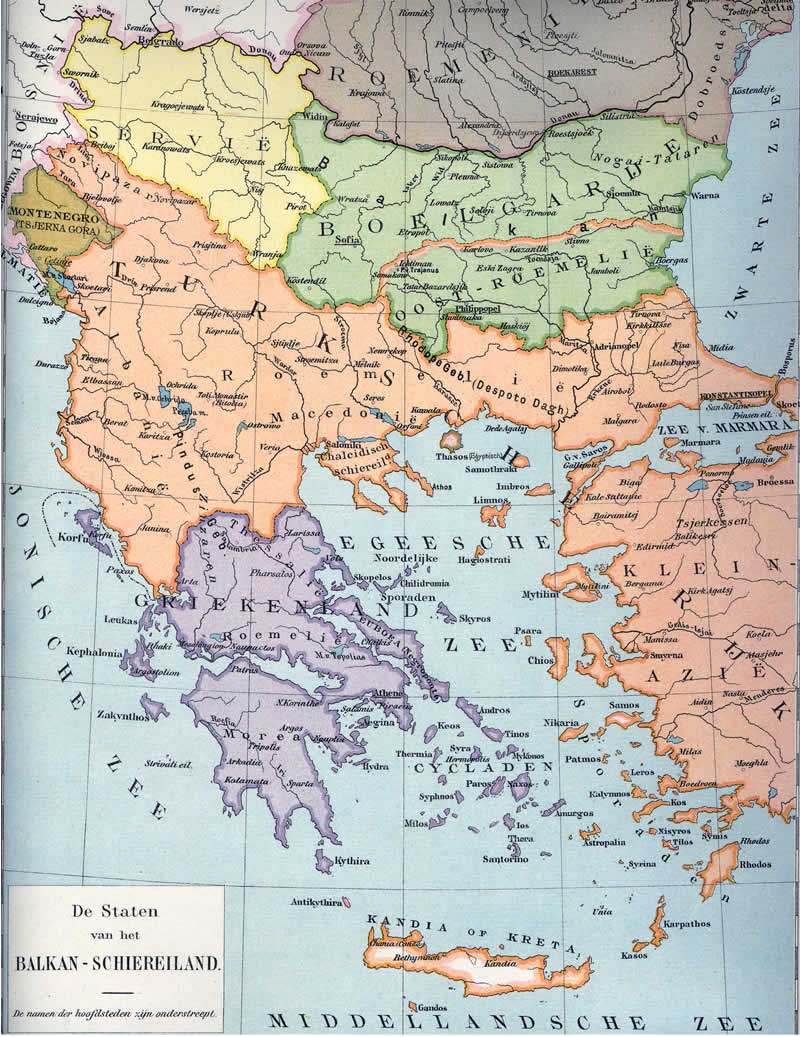 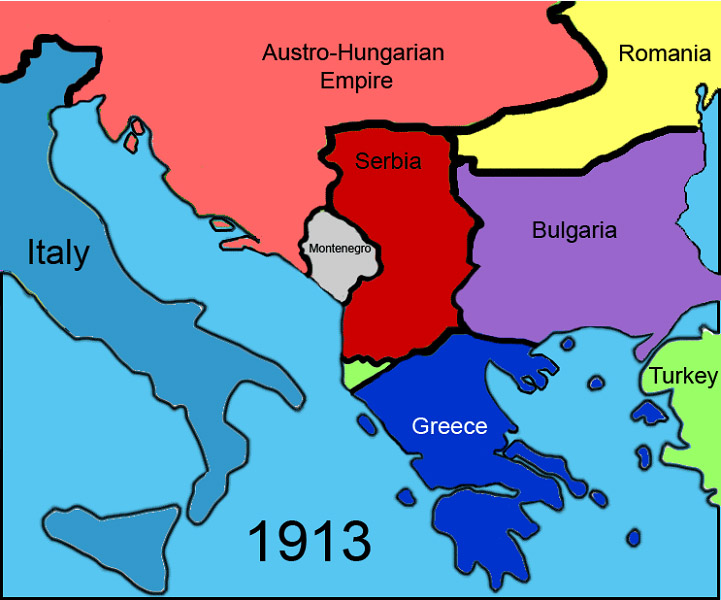                    Před válkami                                                            Po 1. balkánské válce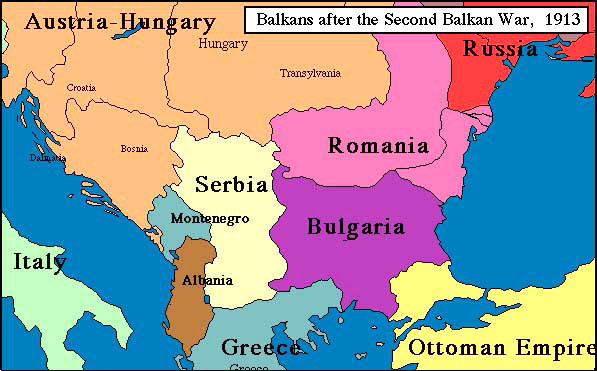                                                       Po 2. balkánské válce